I am having problems uploading to LOTW.  On Sept 15th I got a email from ARRL saying that my certificate had to be updated. I thought I did everything correctly to update TQSL but obviously I did something wrong because now I get an error when I try to upload my contacts from HRD.  The error I get is “Failure to sign the ADIF with TQSL, see logfile for more information”.  When I look at logfile this is what I get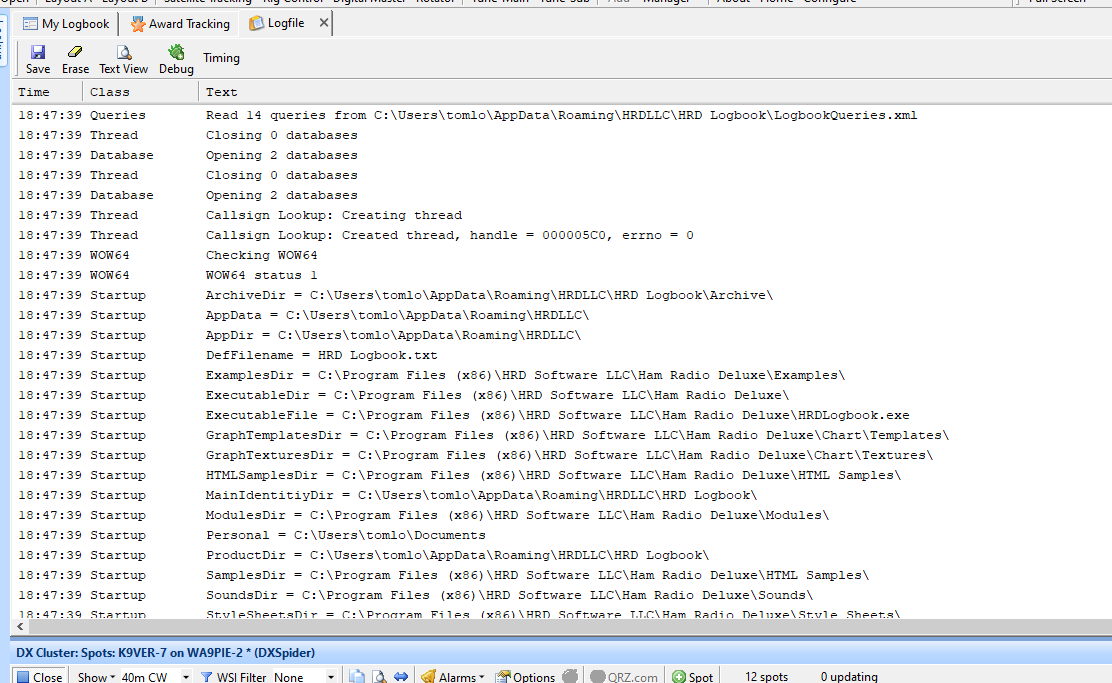 I emailed ARRL and they responded that I should request a new certificate, which I did and their instructions were to install the new certificate which I did.  Now when I try to upload to LOTW I still get the same “Failure to sign the ADIF with TQSL, wee logfile for more information”.I reentered my LOTW password and also entered the same password in TSL opinions for private password.What do i need to do to fix this?Thanks and 73,Tom K9ver